PENGESAHAN INDUSTRI(Dilengkapkan oleh industri yang tidak mempunyai sebarang surat setuju terima)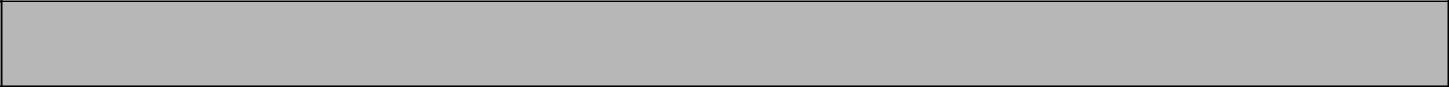 SURAT PENGESAHAN PENERIMAAN/PERSETUJUAN DARI INDUSTRIPoliteknik MerlimauKB1031, Pejabat Pos Merlimau,77300 Merlimau,Melaka(u.p: Ali bin Ahmad)Tuan,PENGESAHAN PENERIMAAN / PERSETUJUAN SEBAGAI PENSYARAH PELAWAT INDUSTRI (PPI)Dengan hormatnya saya merujuk kepada perkara di atas.2. Adalah dengan ini disahkan bahawa saya menerima dan bersetuju untuk menyumbangkan kepakaran dalam pelaksanaan P&P merangkumi perancangan, penyampaian dan penilaian P&P seperti butiran yang telah ditetapkan oleh pihak tuan :Nama aktiviti	:Tarikh	:Tempat	:Masa	:Pengesahan dokumen oleh TPAAdalah saya dengan ini mengesahkan penglibatan pegawai di atas dalam aktiviti PPI seperti yang telah dirancang.Sekian, terima kasih. ……………………….…………….... ……………………….…………….... ……………………….…………….... ……………………….……………....Cop Rasmi Organisasi (WAJIB)()Cop Rasmi Organisasi (WAJIB)Jawatan:Jabatan industri:E-mel:Nama	:Tandatangan:Tarikh:Cop: